What they do: 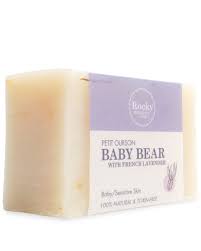 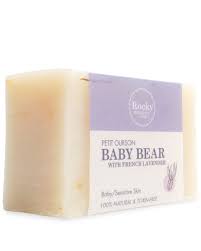 Soaps do not need as much of an introduction as many of our products; as we all use soap daily. The differences between those other soaps and those we offer however are what set them apart. Our soaps are 100% Natural, as are all of our products. Using no additives, or coloring agents. Any colors or fragrances with our soaps are purely those of essential oils and other natural organic products.They are designed to keep you clean, and restore your necessary vitamins, such as A, C and E!African Black SoapFor all Skin types 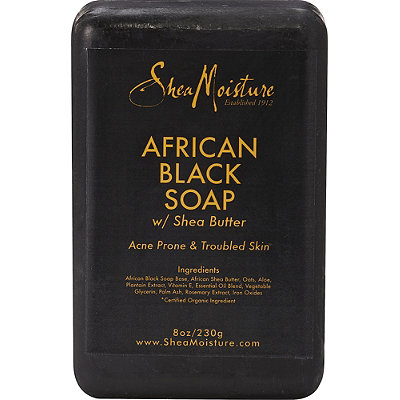 Also called Alata Saminaa, Black Soap is a natural and gentle product, which is also environmentally friendly. As with all of our products it is 100% natural and no chemicals, preservatives or other enhancing agents have been used, simply the traditional Pure African Black soap.There are several suggestions on using this particular soap:It should be stored in a cool dry place, in a sealed polythene bag.Those with sensitive skin, should use this product sparingly It is not recommended to use this product directly on your skin as it is naturally quite strongLather and dilute Black soap on a sponge or washcloth before using it on your skin.Aside from keeping your skin clean Black Soap has the following benefits:Helps relieve acne and treats oily skinIt can clean away blemishes and other skin issuesSoothes IrritationA Natural or Organic aid against eczema, rosacea, and psoriasis. Due to its strength it is excellent at removing makeup, dirt and oils.Maintains a fresh and healthy glow to the skin.Similar Products:Himalayan Salt Soap, Lavender Soap, Tea Tree Oil Soap